LAPORAN PENELITIAN DOSEN 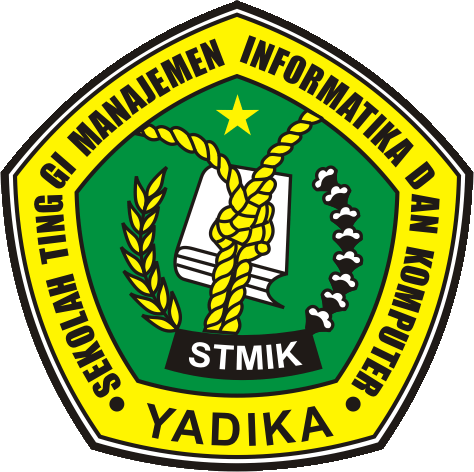 APLIKASI SECURE ZONE SEBAGAI KONTROL PENGGUNAAN SMARTPHONE BERBASIS ANDROIDPeneliti:MUHAMMAD NOVAL RISWANDHA, S.Kom, M.Kom(NIDN. 0708057801)LEMBAGA PENELITIAN DAN PENGABDIAN KEPADA MASYARAKATSEKOLAH TINGGI MANAJEMEN INFORMATIKA DAN KOMPUTERBANGILPEBRUARI 2015HALAMAN PENGESAHANPENELITIAN DOSEN PEMULAJudul	:	APLIKASI SECURE ZONE SEBAGAI KONTROL PENGGUNAAN SMARTPHONE BERBASIS ANDROIDKode/Nama Rumpun	:	058/Teknik InformatikaKetua Tim PengusulNama Lengkap	:  Muhammad Noval RiswandhaNIDN	:	0708057801Jabatan Fungsional	:	Asisten AhliProgram Studi	:	Teknik InformatikaNomor HP	:	0856-5500-7891Alamat Surel (E-mail)	:	mriswandha@stmik.yadika.ac.idBiaya Penelitian	:	-	Diusulkan Ke DIKTI	Rp-Dana Internal PT	Rp 3.350.000,-Dana Institusi Lain	Rp -Inkind	Rp -DAFTAR ISIHalaman Pengesahan 		iiDaftar Isi 		iiiRingkasan 		ivBab I Pendahuluan 		1Rumusan Masalah 		2Batasan Masalah 		2Tujuan Penelitian 		3Luaran Penelitian 		3Kontribusi Penelitian 		3Bab II Tinjauan Pustaka 		4Bab III Metode Penelitian 		11Bab IV Biaya Dan Jadwal Penelitian 		13Daftar Pustaka 		14RINGKASAN Pesatnya kemajuan teknologi pada dewasa ini, banyak hal positif dan negatif yang dapat dirasakan oleh masyarakat di dunia, khusunya di Indonesia. Salah satu kemajuan teknologi yang paling mencolok pada saat ini adalah smartphone berbasis android. Menurut Nazrudin Safaat H (2011:1), “Android adalah sebuah sistem operasi untuk perangkat mobile berbasis Linux yang mencakup sistem operasi, middleware, dan aplikasi.” Berdampingan dengan kemajuan tersebut diatas, ada pula dampak positif dan negatif yang bisa dirasakan terutama dampak negatifnya seperti misalnya : cybercrime dan konten-konten (adds) yang berbau pornografi ataupun hal yang dapat mengarahkan kepada kekerasan. Dari hal tersebut diatas, maka Secure Zone dibuat untuk membantu membatasi ruang lingkup adaptasi pengguna smartphone khususnya anak yang masih berusia dibawah umur untuk sengaja ataupun tidak sengaja mengakses konten negatif tersebut diatas. Pembuatan aplikasi Secure Zone ini diharapkan dapat memberikan kemudahan untuk orang tua dalam mengontrol penggunaan smartphone oleh anak. Manfaat dari pembuatan aplikasi ini adalah Memberikan kontrol penuh kepada orang tua atas adaptasi anak terhadap perkembangan teknologi khususnya pada penggunaan smartphone berbasis android.DAFTAR PUSTAKAApriyanti. Lisa. 2011. Implementasi Mobile Learning Sebagai Media Bantu Pembelajaran Untuk Mendukung Ujian Nasional Tingkat SMP Berbasis Android Di Smp N 1 Klaten. Laporan Skripsi STT Adisucipto YogyakartaBasuki, Rendi. Selo. 2012. Aplikasi Pengenalan Huruf Hijaiyah Berbasis Android. Naskah Publikasi STMIK Amikon YogyakartaBermoy. Lyndon. 2014. Create Android Signature Capture http://www.sourcecodester.com/tutorials/other/6502/how-create-electronic-signature-capture-android-using-basic4android.html diakses April 2015Darmawan, M. Agus. 2014. Aplikasi Pembelajaran Membaca Alquran berbasis smartphone Android untuk anak usia 6-8 tahun di SD Mojoparon. Laporan Penelitian STMIK Yadika BangilKlaus. 2012. How to makes simple splash screen. http://www.b4x.com/android/forum/threads/how-to-make-a-simple-splash-scree-that-you-can-understand.9127/#post-284516 diakses April 2015Maulida, Yuda. 2013. Aplikasi Pembelajaran Iqra Berbasis Android. Laporan Penelitian Universitas Komputer Indonesia BandungHendra, Kgs. M, dkk. 2012. Rancang bangun Aplikasi Iqra berbasis Android. Jurnal STMIK GI MDP PalembangHidayat, Hari. 2014. http://socmedtech.com/id/memahami-arsitektur-android-os/. Diakses Mei 2015Humam, As’ad. 2000. KH. Iqra Jilid 1-6. Team Tadarus “AMM”. Yogyakarta.Mistari, dkk. 2011. Aplikasi Belajar Membaca Dan Mengucapkan Huruf Hijaiyah Dengan Tajwid Berbasis Android. Jurnal PENS ITSNN. http://tajwid.quran-terjemah.org/ diakses Mei 2015NN. http://www.ilmutajwid.com/ diakses Mei 2015Prasetyo Adit. 2011. Perancangan Aplikasi Pembelajaran Huruf Hijaiyah Dan Tajwid “Iqrando” Berbasis Android Dengan App Inventor. Presentasi Penulisan Ilmiah Universitas GunadarmaPurwanti, Ika. 2013. Perancangan Aplikasi Pembelajaran Huruf Hijaiyah Berplatform Android. Jurnal FTI UNSASeagrave, Wyken. 2013. Basic4Android “Easiest and most powerful rapid App Development Tool Available". Penny PressSupriyadi. 2015. http://suteki-share.blogspot.com/2015/03/apa-itu-android-pengertiansejarah-dan.html. Diakses Mei 2015Uziel, Erel. 2014. Basic4Android “Beginers Guide”. Anywhere SoftwareUziel, Erel. 2014. Basic4Android “Code Snippets”. Anywhere SoftwareUziel, Erel. 2014. Basic4Android “User Guide”. Anywhere SoftwareSURAT PERNYATAAN KETUA PENELITIYang bertanda tangan dibawah ini:Nama	:	Muhammad Noval RiswandhaM.KomNIDN	:	0708057801Pangkat.Golongan	:	-Jabatan Fungsional	:	-Dengan ini menyatakan bahwa proposal penelitian saya dengan APLIKASI SECURE ZONE SEBAGAI KONTROL PENGGUNAAN SMARTPHONE BERBASIS ANDROIDyang diusulkan dalam skema HIBAH PENELITIAN DOSEN tahun anggaran 2015 bersifat original dan belum pernah dibiayai oleh lembaga/sumber dana lain. Bilamana dikemudian hari ditemukan ketidak-sesuaian dengan pernyataan ini, maka saya bersedia dituntut dan diproses sesuai dengan ketentuan yang berlaku dan mengembalikan seluruh biaya penelitian yang sudah diterima ke kas negara.Demikian pernyataan ini dibuat dengan sesungguhnya dan dengan sebenar-benarnya.		Pasuruan, 22 Pebruari 2015	Mengetahui,	yang menyatakan,	Ketua LPPM STMIK Yadika Bangil		Materai Rp 6000 	M. Imron, ST	Muhammad Noval Riswandha, S.Kom, M.Kom            NIK. 09110680007                                      NIDN.0708057801Bangil, 22Maret 2015Bangil, 22Maret 2015Mengetahui,Ketua STMIK Yadika,Tanda tanganDr.Moh. Aries Syufagi, S.Pd, M.T Ketua Tim Pengusul,Tanda tanganMuhammad Noval Riswandha, S.Kom, M.KomNIDN. 0708057801Menyetujui,Ketua LPPMTanda tangan M. Imron, STNIK. 09110680007Menyetujui,Ketua LPPMTanda tangan M. Imron, STNIK. 09110680007